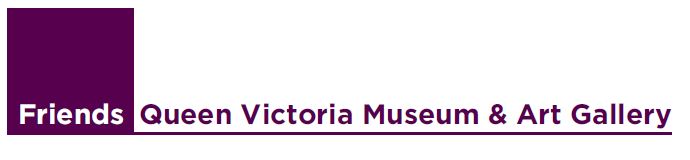 CALL FOR NOMINATIONSELECTIONS for the 2018-19 COMMITTEE of the FRIENDS OF THE QUEEN VICTORIA MUSEUM and ART GALLERY will take place at the Annual General Meeting on Wednesday, 26 September 2018 at 7pm in the Queen Victoria Museum, Inveresk.Nominations are called each year for Officers of the Association (See over for criteria for eligibility):
President	Vice-PresidentTreasurerSecretary and Public OfficerFive general committee member positions.All nominations forms must be received by the QVMAG Friends Administration Office no less than seven days before the AGM ie. 5pm, Wednesday, 19 September 2018. Nominations can be delivered in person by this time to the Queen Victoria Museum at Inveresk in an envelope marked for the attention of QVMAG Friends or posted: PO Box 2076, Launceston 7250.NOMINATION FORMCandidate's Name: (PLEASE PRINT) 	Candidate's signature:  ………………………………………………………………………………	Candidate's QVMAG Friends Membership Number: …………….………………………………	Postal Address: (PLEASE PRINT)  	Telephone number:  ……………………………….…  Email address: 	
Nominated by: (PLEASE PRINT)  	
Signature:  	QVMAG Friends Membership Number: 	Date: ……….……
Seconded by: (PLEASE PRINT) 	
Signature:  	QVMAG Friends Membership Number: 	Date: ……….……
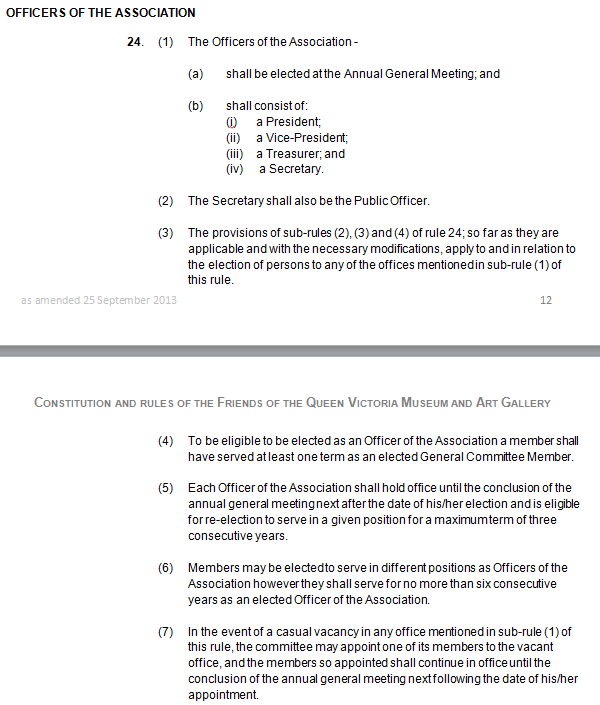 